Let’s jump right in with a simple exampleExample 1: Adding a label to a formAdd a reference to the VSTControls.dll  library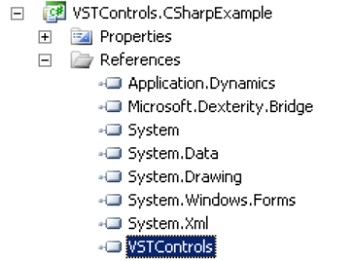 Create a VSTControls objectCreate component object ie. Label componentAdd the Label object to the VSTControls object, specifying the Window and location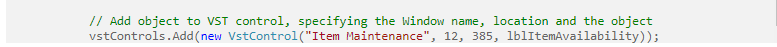 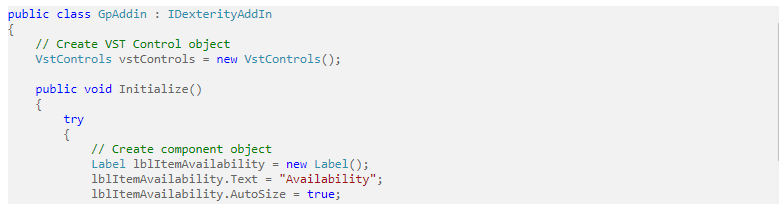 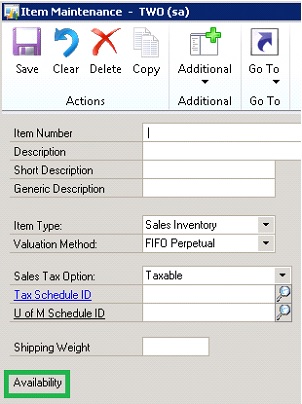 Example 2 : Add a TextBoxCreate a TextBox object and add it to the Item Maintenance WindowAdd an AfterLeave event to the ITEMNMBR field.When the AfterLeave event is fired, read the ITEMNMBR value and set the font and text of the TextBoxbased on the ITEMNMBR field value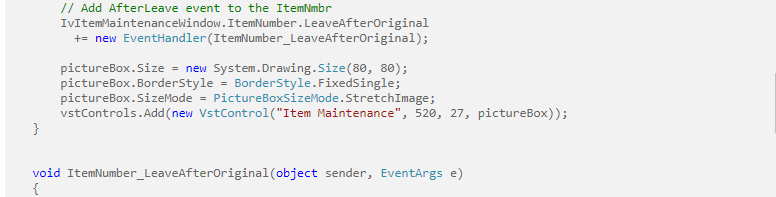 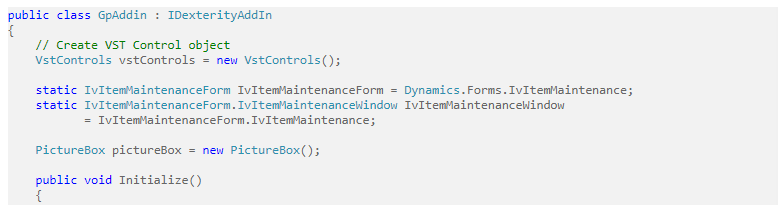 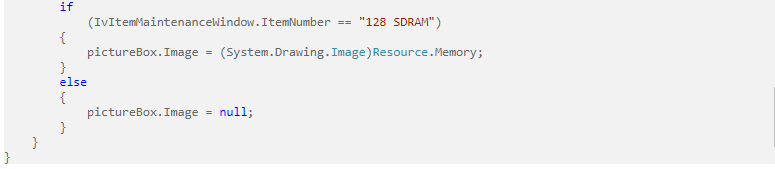 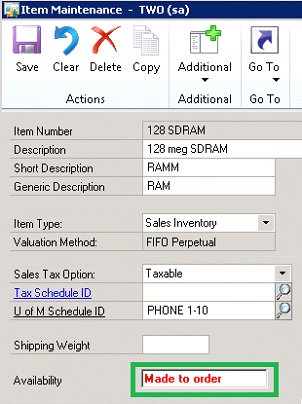 Example 3 : Add picturesCreate a Picture object and add it to the Item Maintenance WindowAdd an AfterLeave event to the ITEMNMBR field.When the AfterLeave event is fired, read the ITEMNMBR value and set the image of the picture objectbased on the ITEMNMBR field value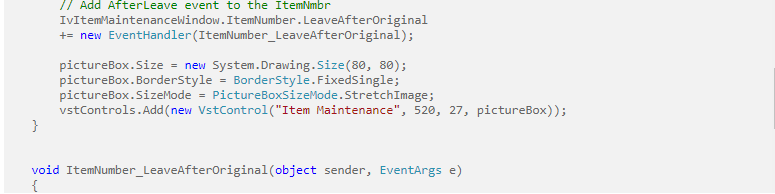 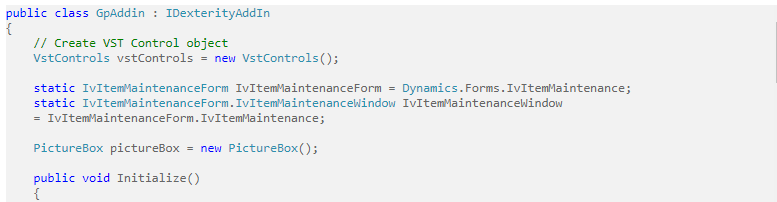 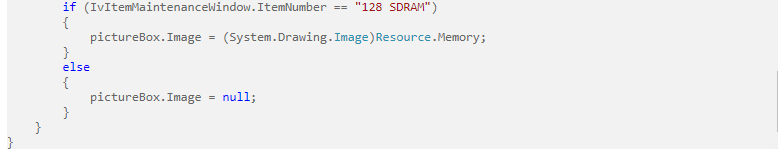 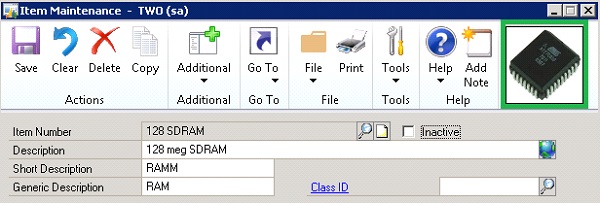 Example 4 : UserControlsFinally, the VST Controls library can be used to develop utilities that improve the VST Control functionalityWhen adding an object to a GP window, the XY coordinates of the object must be specified. To assist with this, a UserControl called PositionLocator was developed and can be added to a GP Window via VST Controls.Once the GP window is opened, the PositionLocator is displayed, along with the current cursor XY locationA developer can then use these XY coordinates when placing further objects onto a GP window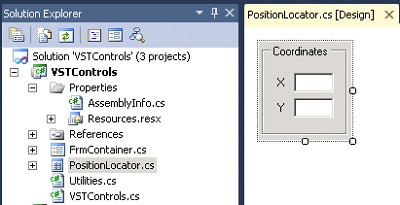 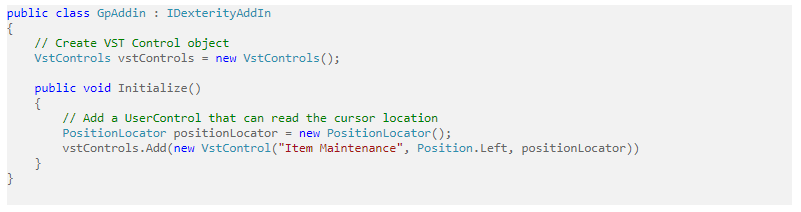 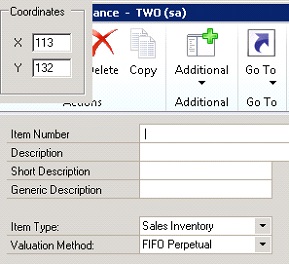 